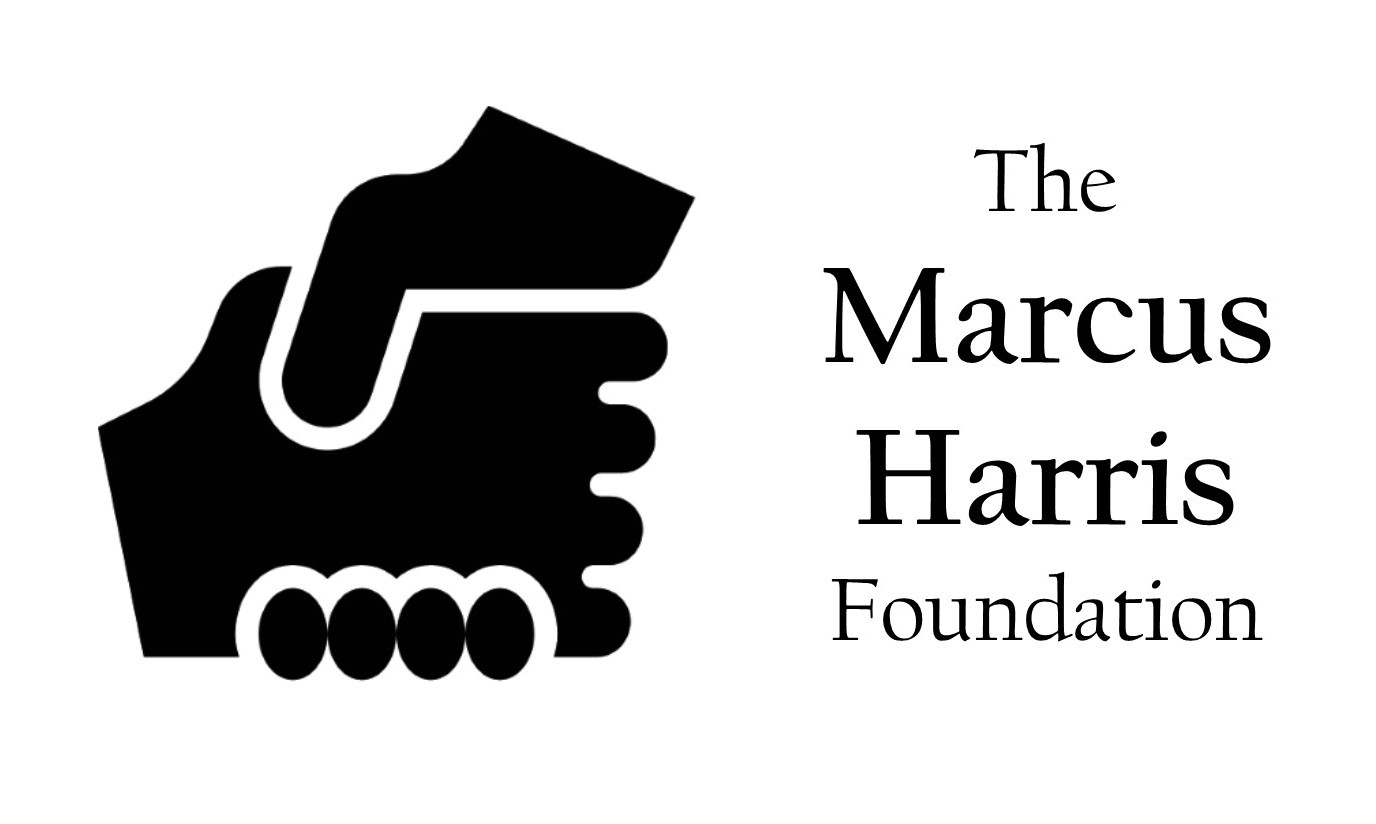 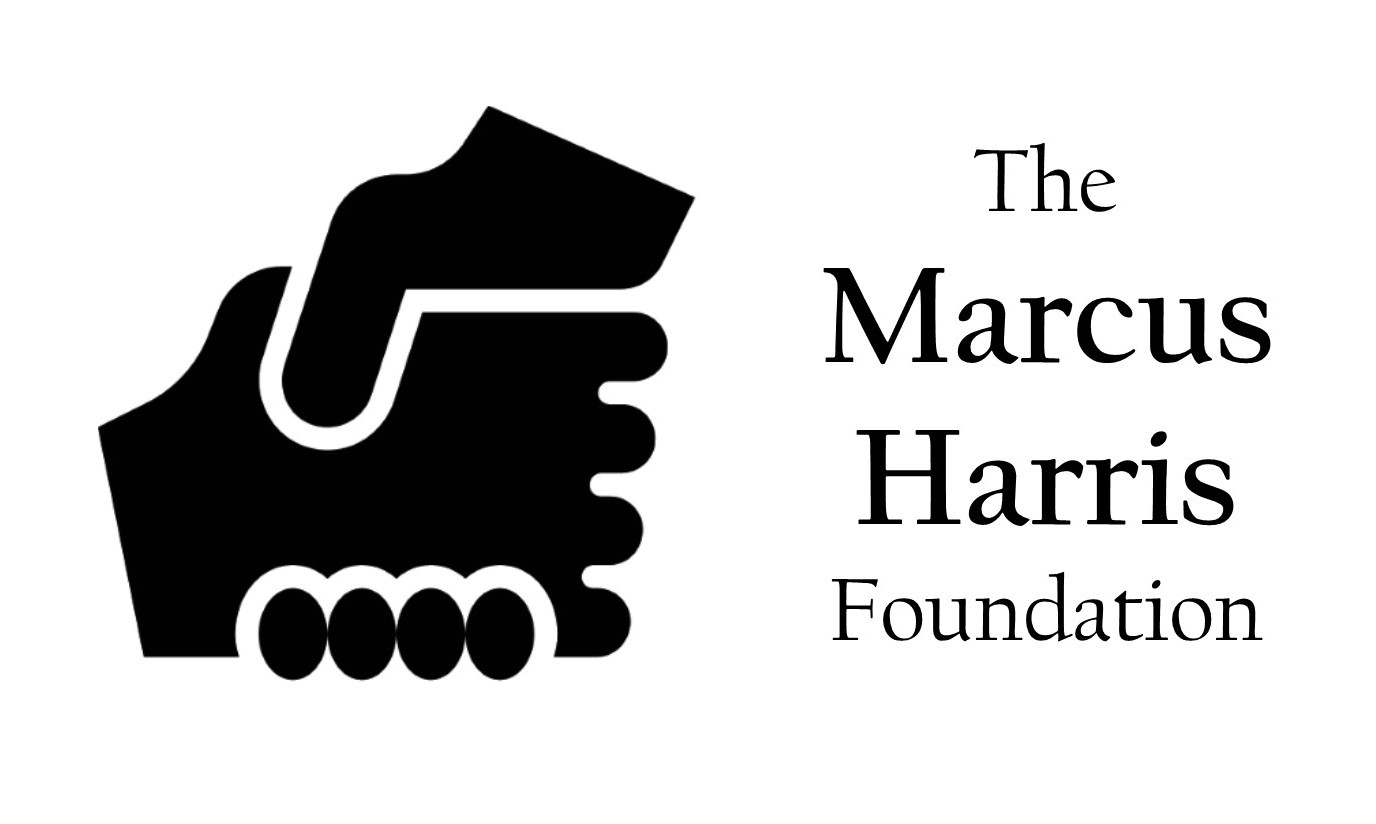 Robert B. Harris Memorial Scholarship ProgramLetter Of RecommendationName of Applicant:Your Name												Address												Telephone												Email address												How long have you known the applicant?								In what capacity?											Robert B. Harris Scholars are selected primarily on the basis of leadership potential and a commitment to serving the community. Please elaborate on the leadership skills and community service commitment of the applicant. Please address the personal characteristics (e.g. diligence, maturity, personal conviction, etc.) you believe the applicant best embodies.Please attach your recommendation to this form.Your evaluation will become part of the applicant’s confidential file, for use only by the Robert B. Harris Scholarship Committee. It will not be released to the applicant.Please mail this letter to be received at the address below no later than June 30, 2018: The Marcus Harris FoundationP.O. Box 3863Durham, NC 27702